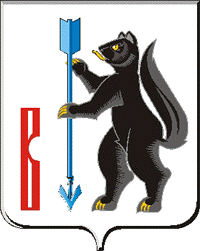 ГЛАВАГОРОДСКОГО ОКРУГА ВЕРХОТУРСКИЙ П О С Т А Н О В Л Е Н И Еот 01.03.2021г. № 11г. ВерхотурьеОб утверждении Плана дополнительных мероприятий при установлении уровней террористической опасности на территории городского округа Верхотурский В соответствии с требованиями Указа Президента Российской Федерации от 14 июня 2012 года № 851 «О порядке установления уровней террористической опасности, предусматривающих принятие дополнительных мер по обеспечению безопасности личности, общества и государства», Федеральными законами от 06 октября 2003 года № 131-ФЗ «Об общих принципах организации местного самоуправления в Российской Федерации», от 06 марта 2006 года № 35-ФЗ «О противодействии терроризму», подпунктом 3.1 пункта 3 раздела IV протокола совместного заседания антитеррористической комиссии в Свердловской области и оперативного штаба в Свердловской области от 25.12.2020 № 4 и в целях обеспечения деятельности по противодействию терроризму на территории городского округа Верхотурский, руководствуясь Уставом городского округа Верхотурский,ПОСТАНОВЛЯЮ:1.Утвердить План дополнительных мероприятий при установлении уровней террористической опасности на территории городского округа Верхотурский (прилагается).2.Отделу по делам ГО и ЧС Администрации городского округа Верхотурский (Терехов С.И.) довести План дополнительных мероприятий при установлении уровней террористической опасности на территории городского округа Верхотурский до исполнителей.3.Ответственным исполнителям Плана дополнительных мероприятий при установлении уровней террористической опасности на территории городского округа Верхотурский назначить ответственных лиц за реализацию мероприятий, разработку и утверждение соответствующих инструкций по действиям работников, а также проведению ежегодных тренировок по отработке действий при установлении уровней террористической опасности.4.Признать утратившими силу постановление Главы городского округа Верхотурский от 02.10.2015 № 49 «Об утверждении Плана мероприятий по обеспечению безопасности при установлении уровней террористической опасности на территории городского округа Верхотурский».5.Опубликовать настоящее постановление в информационном бюллетене «Верхотурская неделя» и разместить на официальном сайте городского округа Верхотурский.	6.Контроль исполнения настоящего постановления оставляю за собой.Главагородского округа Верхотурский					         А.Г. Лиханов